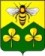 АДМИНИСТРАЦИЯ САНДОВСКОГОМУНИЦИПАЛЬНОГО ОКРУГАТверская областьПОСТАНОВЛЕНИЕ29.03.2021                                                  п. Сандово                                                     № 131/1                О выделении субсидии юридическому лицу В соответствии со статьей 78 Бюджетного кодекса Российской Федерации, Федеральным законом от 06.10.2003 № 131-ФЗ «Об общих принципах организации местного самоуправления в Российской Федерации», Постановлением Администрации Сандовского района от 07.12.2018 №214 «Об утверждении Порядка предоставления субсидий юридическим лицам (за исключением субсидий государственным (муниципальным) учреждениям), индивидуальным предпринимателям, физическим лицам - производителям товаров, работ, услуг из бюджета Сандовского муниципального округа Тверской области», Администрация Сандовского муниципального округа Тверской областиПОСТАНОВЛЯЕТ:Выделить субсидию Муниципальному унитарному предприятию «Фонд имущества» (далее – МУП «Фонд имущества») в сумме 187 324,00 (сто восемьдесят семь тысяч триста двадцать четыре) рубля 00 копеек.Заключить с получателем субсидии МУП «Фонд имущества» соглашение.3. Контроль за выполнением настоящего постановления возложить на заместителя Главы Администрации Сандовского муниципального округа Т.А.Кузнецову.4. Настоящее постановление вступает в силу с момента его подписания и подлежит размещению на официальном сайте Сандовского муниципального округа Тверской области района в сети «Интернет».Глава Сандовского муниципального округа                                 О.Н.Грязнов